БІЛОЦЕРКІВСЬКА МІСЬКА РАДА	КИЇВСЬКОЇ ОБЛАСТІ	Р І Ш Е Н Н Я
від 25 вересня 2020 року                                                                        № 6034-102-VIIПро затвердження проекту землеустрою щодо відведення земельної ділянки  та передачу земельної ділянки комунальної власності в постійне користуванняБІЛОЦЕРКІВСЬКОМУ ВИРОБНИЧОМУ ПІДПРИЄМСТВУ«ВЕСНА» УКРАЇНСЬКОГО ТОВАРИСТВА ГЛУХИХРозглянувши звернення постійної комісії з питань земельних відносин та земельного кадастру, планування території, будівництва, архітектури, охорони пам’яток, історичного середовища та благоустрою до міського голови від 27 серпня 2020 року № 239/02-17, протокол постійної комісії з питань  земельних відносин та земельного кадастру, планування території, будівництва, архітектури, охорони пам’яток, історичного середовища та благоустрою від 26 серпня 2020 року №219, заяву БІЛОЦЕРКІВСЬКОГО ВИРОБНИЧОГО ПІДПРИЄМСТВА «ВЕСНА» УКРАЇНСЬКОГО ТОВАРИСТВА ГЛУХИХ від 20 серпня 2020 року 15.1-07/3878, проект землеустрою щодо відведення земельної ділянки, рішення міської ради від  25 жовтня  2018 року  № 2941-59-VII «Про надання дозволу на розроблення проекту землеустрою щодо відведення земельної ділянки в постійне користування БІЛОЦЕРКІВСЬКОМУ ВИРОБНИЧОМУ ПІДПРИЄМСТВУ «ВЕСНА» УКРАЇНСЬКОГО ТОВАРИСТВА ГЛУХИХ» відповідно до ст. ст. 12, 79-1, 92, 120, 122, 125, 126, 134, 186, 186-1 Земельного кодексу України, ст. 24 Закону України «Про регулювання містобудівної діяльності», ч. 5 ст. 16 Закону України «Про Державний земельний кадастр», ст. 50 Закону України «Про землеустрій», п.34 ч.1 ст. 26 Закону України «Про місцеве самоврядування в Україні», міська рада вирішила:1.Затвердити проект землеустрою щодо відведення земельної ділянки БІЛОЦЕРКІВСЬКОМУ ВИРОБНИЧОМУ ПІДПРИЄМСТВУ «ВЕСНА» УКРАЇНСЬКОГО ТОВАРИСТВА ГЛУХИХ з цільовим призначенням 03.15. Для будівництва та обслуговування інших будівель громадської забудови (вид використання – для експлуатації та обслуговування складських приміщень, нежитлове приміщення) за адресою: вулиця Верхня,8, площею 0,0176га, що додається.2.Передати земельну ділянку комунальної власності в постійне користування БІЛОЦЕРКІВСЬКОМУ ВИРОБНИЧОМУ ПІДПРИЄМСТВУ «ВЕСНА» УКРАЇНСЬКОГО ТОВАРИСТВА ГЛУХИХ з цільовим призначенням 03.15. Для будівництва та обслуговування інших будівель громадської забудови (вид використання – для експлуатації та обслуговування складських приміщень, нежитлове приміщення) за адресою: вулиця Верхня,8, площею 0,0176га, за рахунок земель населеного пункту м. Біла Церква. Кадастровий номер: 3210300000:04:032:0192.3.Особі, зазначеній в цьому рішенні зареєструвати право постійного користування на земельну ділянку в Державному реєстрі речових прав на нерухоме майно.4. Контроль за виконанням цього рішення покласти на постійну комісію з питань  земельних відносин та земельного кадастру, планування території, будівництва, архітектури, охорони пам’яток, історичного середовища та благоустрою.Міський голова                                                                                  Геннадій ДИКИЙ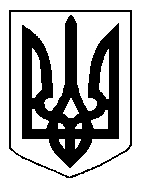 